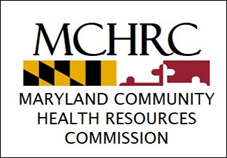 Budget Narrative TemplateNAME OF APPLICANTFY 2022 Grant ApplicationPersonnel SalariesProvide salary detail for all project staff.  Provide the total cost, percent FTE, name, position, and brief description of work to be performed in support of the project for each individual.  Please identify any salary increases (i.e., 3% COLA raises in years 2 and 3).Personnel FringeProvide percentage used in calculation of salary fringes and identify any increases in the rate used for budget calculations.  The Commission advises that the fringe rate be calculated at no more than 25%.  If the grantee requests more than 25%, the applicant will be required to provide a compelling rationale for exceeding this amount.Equipment/FurnitureProvide a brief description of any equipment/furniture with an explanation for the use of the item(s) to be purchased with grant funding in support of this project.  Example: $3,200 to purchase a spirometer to measure air flow for students participating in asthma management at SBWC.  SuppliesIdentify types of supplies and estimated costs.Travel/Mileage/ParkingIdentify costs and reasons for travel.Staff Trainings/DevelopmentIdentify type of training, who will receive the training, and costs for the training.  Please explain how this training will benefit the project.ContractualIndividual contractual budget items that exceed $5,000 must be listed separately on the grant budget template. List services provided by a business, organization, or individual who is not a state employee such as:  advertising, utilities, repairs and rentals/leases, and professional services. Identify each individual vendor/contractor, the cost of the total contract, and how this contract relates to the overall execution of the program. Do not include expenses covered under other line items such as “Equipment/Furniture”, “Supplies”, “Other Expenses” or under “Indirect Costs”.Other ExpensesIdentify any additional expenses using grant funding and provide estimates of the expenses.Indirect CostsIndirect costs cannot exceed 10% of the direct costs. Indirect costs are those for activities or services that benefit more than one project.  Examples of indirect costs include utilities, insurance, rent, audit and legal expenses, equipment rental, and administrative staff.  However, in light of recent legislation approved by the Maryland General Assembly which requires the State to honor certain rates for indirect costs on certain State-funded grants and contracts with nonprofit organizations that involve federally approved rates, the CHRC will consider permitting higher indirect cost rates (above 10%) on a case-by-case basis if the applicant can demonstrate that a higher rate has been approved by the federal government.Please note:Items that cannot be included as direct or indirect expenses include late fees, depreciation, interest expenses, and costs for severance packages.If there are additional line items added to the budget form template, please provide similar details and explanations of these items in the budget narrative.  